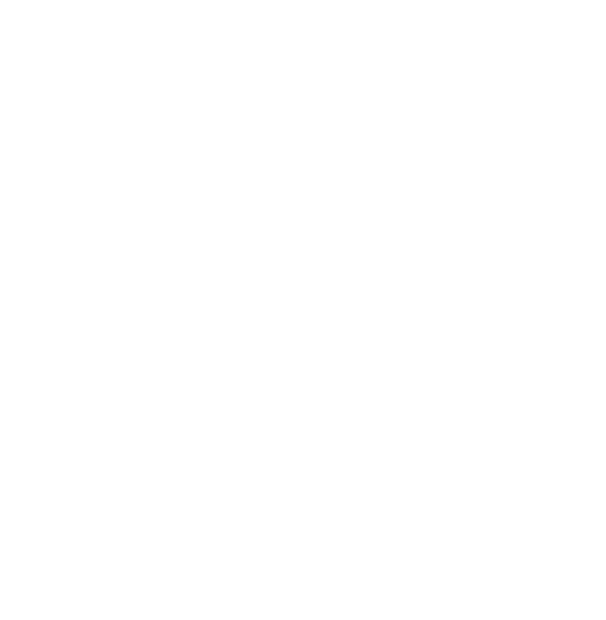 ◎【駿台チャレンジテスト】を受験すると・・・◎【駿台チャレンジテスト】の概要［実施日時］　　２月５日（日）　13：30～15：40　英数の２教科 ＜１教科６０分＞※13：30～14：30英語／14：40～15：40数学 ［受験料金］　　無料［試験会場］　　駿台中学部 お茶の水校 大学受験コース［申込方法］　　お電話にて、受験日前日までにご予約ください。(お茶の水校　大学受験コース　受付時間：13：30～20：30　≪月～土≫)［出題範囲］※テスト結果は実施後１週間以内に発送いたします。またお電話・窓口にて受講アドバイスもいたします。※下記範囲までの既習内容も含みます。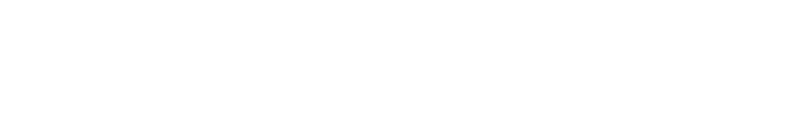 【２月５日（日）チャレンジテスト（大学受験コース）】受験申込書英語数学新中２●過去を表す文一般動詞の過去形／規則変化をする動詞不規則変化をする動詞／be動詞の過去形●過去進行形　　●There is (are) ～.●式の計算単項式と多項式の計算／式の利用●連立方程式の解法●関数　　●平面図形／立体図形新中３●比較　不規則変化の比較級、最上級を使ったさまざまな表現●現在完了　　　●受動態　●不定詞／動名詞●多項式の展開と因数分解の基礎●平方根を含む式の計算の基礎●数式の計算／1次関数●三角形／四角形／円周角　●確率校内生（校舎名:           　　　　　 ）／一般生 　　　※どちらかを○で囲んでください校内生（校舎名:           　　　　　 ）／一般生 　　　※どちらかを○で囲んでください申込日　　　月　　　　日在籍　　　　　　　　　　　　　　　　　　　　中学校　　　新　　　　　　年生受験校舎（校舎名をご記入ください）　　　　　　　　　　　　　　校【備考】生徒氏名（ﾌﾘｶﾞﾅ）受験校舎（校舎名をご記入ください）　　　　　　　　　　　　　　校【備考】生徒氏名（漢字）受験校舎（校舎名をご記入ください）　　　　　　　　　　　　　　校【備考】住所〒    　  -TEL（        ）          －受験校舎（校舎名をご記入ください）　　　　　　　　　　　　　　校【備考】